FUNDAÇÃO MUNICIPAL DE ENSINO SUPERIOR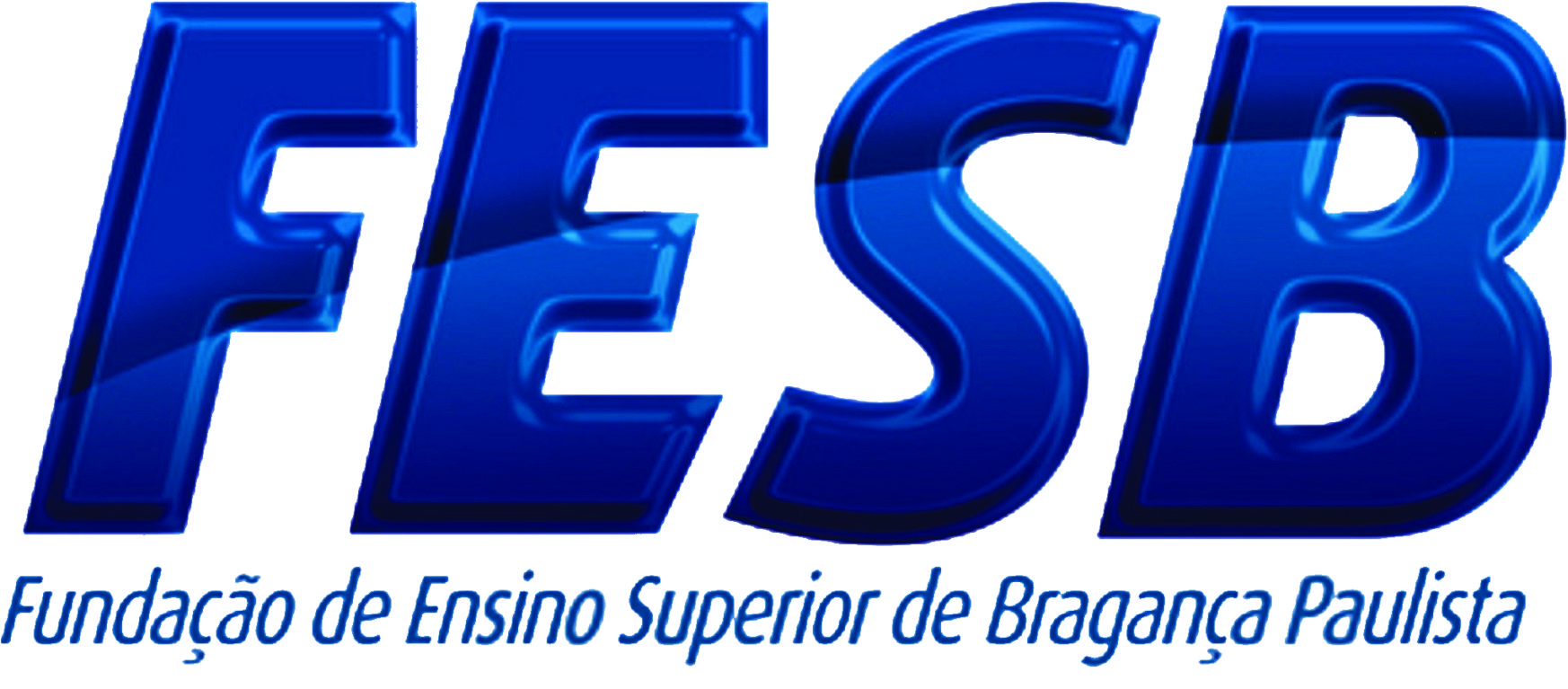 DE BRAGANÇA PAULISTACURSO DE MEDICINA VETERINÁRIAEDITAL 03/2014PROGRAMA DE APRIMORAMENTO PROFISSIONALEM MEDICINA VETERINÁRIAO Programa de Aprimoramento Profissional  é uma modalidade de ensino destinada a Médicos Veterinários, com a finalidade de complementar a formação acadêmica promovendo o aperfeiçoamento no exercício da profissão. Caracterizado por uma atividade prática intensiva de treinamento profissional na área de medicina veterinária hospitalar.Este programa é desenvolvido em dois anos, sob orientação dos docentes das áreas profissionalizantes do curso de Medicina Veterinária da FESB e veterinários especialistas que atendem no Hospital Veterinário "Dr. Bernardo Aranovich" (HVET) da Fundação de Ensino Superior de Bragança Paulista (FESB).OBJETIVOS:O Programa de Aprimoramento Profissional  tem como objetivo promover o aprimoramento de conhecimentos, habilidades, responsabilidade e atitudes indispensáveis ao exercício da Medicina Veterinária, por meio de treinamento intensivo profissional em serviço médico veterinário, sob supervisão.ÁREAS/VAGAS OFERECIDAS:Clínica Médica e Cirúrgica de Grandes Animais (1 vaga)Início das atividades em Fevereiro de 2015Clínica Médica e Cirúrgica de Pequenos Animais (2 vagas)Início das atividades em Fevereiro de 2015CARGA HORÁRIA:O programa terá duração de dois anos, compreendendo carga horária anual de 1760 horas. As atividades dos médicos veterinários em aprimoramento serão realizadas em regime de 40 horas semanais, sendo que 80% a 90% desta carga horária será destinada a treinamento prático supervisionado no Hospital Veterinário e de 10% a 20% às atividades teóricas, que serão realizadas sob a forma de seminários, sessões de atualizações, discussões clínicas, reuniões acadêmicas teórico-práticas e acompanhamento de aulas teóricas e práticas do curso de graduação.OBRIGAÇÕES DOS MÉDICOS VETERINÁRIOS EM APRIMORAMENTOOs médicos veterinários em aprimoramento deverão seguir a programação elaborada pelos orientadores e deverão cumprir carga horária de 40 horas semanais. O aprimorando usufruirá de uma bolsa de estudo fornecida pela Fundação de Ensino Superior de Bragança Paulista, no valor de R$ 1000,00 (mil reais) para Residente 1 (R1 – primeiro ano) e R$ 1200,00 (mil e duzentos reais) para Residente 2 (R2 – segundo ano) e não poderá receber outro rendimento laboral, proveniente de vínculo empregatício.ORIENTADORESAs atividades dos médicos veterinários em aprimoramento serão acompanhadas por um supervisor escolhido entre os médicos veterinários especialistas contratados pelo HVET-FESB. Para a orientação final e elaboração do Trabalho de Conclusão de Curso os aprimorandos deverão ser supervisionados por um Docente da área profissionalizante do Curso de Medicina Veterinária; Aos orientadores e supervisores compete:Elaborar programa mínimo a ser desenvolvido pelos médicos veterinários ingressantes no Programa;Acompanhar as atividades desenvolvidas pelos médicos veterinários em aprimoramento; Avaliar o aproveitamento dos médicos veterinários em aprimoramento;Promover seminários e reuniões clínicas;AVALIAÇÃO DO MÉDICO VETERINÁRIO APRIMORANDOO médico veterinário aprimorando será avaliado ao final de cada ano pelos orientadores e supervisores. Serão concedidas notas de zero a dez, de acordo com assiduidade, interesse, aproveitamento, grau de participação nas atividades teóricas e avaliação escrita.Ao final do segundo anuênio, o médico veterinário em aprimoramento, deverá submeter à banca avaliadora monografia ou trabalho de conclusão. A banca outorgará notas de zero a dez. A nota final será obtida pelo cálculo da média aritmética das notas finais dos primeiro e segundo ano e da monografia.SELEÇÃO DOS MÉDICOS VETERINÁRIOSOs médicos veterinários candidatos à seleção deverão atender aos seguintes requisitos:Comprovação da conclusão do curso de Medicina Veterinária, há menos de dois anos, na data de inscrição, e estar devidamente inscrito no Conselho Regional de Medicina Veterinária (CRMV) ou estar cursado o último período da graduação no segundo semestre de 2014, em Curso de Medicina Veterinária reconhecido pelo MEC.Obs.: Para a inscrição de alunos que estejam cursando o último período do curso e ainda não defenderam o seu Trabalho de Conclusão de Curso (TCC), será solicitada, além dos documentos constantes nas normas, uma declaração (certidão comprobatória) da Faculdade de origem do aluno, constando que o referido aluno cumpriu todos os requisitos para sua graduação e está no aguardo apenas, do encerramento e fechamento das notas do TCC e estágio obrigatório, se for o caso.Entregar todos os documentos constantes no item 10 deste edital.EXAME DE SELEÇÃOA seleção será realizada por exame constando de quatro avaliações:Avaliação Escrita (peso quatro); A Prova Escrita versará sobre conhecimentos de cunho geral e específico na área em que o candidato se inscreveu, de acordo com o programa fornecido.Avaliação do currículo (peso dois) A Avaliação do currículo deverá basear-se na quantidade e qualidade dos títulos e da produção intelectual obtida pelo candidato.Entrevista (peso dois) A Entrevista versará sobre conhecimentos pessoais e técnicos, sendo estes últimos baseados no programa referente à área específica do candidato.Nota ENADE (peso dois)A nota do ENADE será utilizada na composição da média final. Os alunos que não possuem nota ENADE terão os pesos redistribuídos conforme segue:Prova Escrita (peso quatro);Avaliação do currículo (peso três);Entrevista (peso três).As notas serão escalonadas de 0 (zero) a 10 (dez). Todo candidato que obtiver nota igual ou superior a 6,0 (seis), estará qualificado. Serão chamados a ocupar as vagas, os candidatos aprovados, por ordem de notas decrescentes, especificamente em cada área.Os candidatos selecionados deverão apresentar documentação exigida para efetivação do ingresso no programa.FORMAS DE INSCRIÇÃOAs inscrições podem ser realizadas de duas formas: Via internet (e-mail) ou diretamente na Secretaria Geral da FESB.Caso o candidato prefira realizar a inscrição via internet, deverá enviar um e-mail para contratacao@fesb.edu.br contendo:Ficha de inscrição completamente preenchida e assinada (escaneada);Comprovante de depósito bancário NOMINAL E IDENTIFICADO (escaneado), referente ao pagamento da taxa de inscrição no valor de R$50,00 (cinquenta reais).Caixa Econômica Federal: Agência: 0293003; Conta corrente: 00600001-0;Currículo Simples, podendo ser Currículo Lattes (escaneado ou formato .doc/.pdf);No dia da seleção o candidato deverá trazer os outros documentos faltantes:Diploma ou certidão comprobatória de integralização do currículo do curso de Medicina Veterinária em escola reconhecida (cópia);- Para a inscrição de alunos que estejam cursando o último período do curso, no segundo semestre de 2014, e ainda não defenderam o seu Trabalho de Conclusão de Curso (TCC), será solicitada, além dos documentos constantes nas normas, uma declaração (certidão comprobatória) da Faculdade de origem do aluno, constando que o referido aluno cumpriu todos os requisitos para sua graduação e está no aguardo apenas, do encerramento e fechamento das notas do TCC e estágio obrigatório, se for o caso.Histórico escolar atualizado;1 (uma) foto 3x4 atualizada;Currículo devidamente documentado (cópia);Carteira de identidade (RG) (cópia);CPF (cópia);Comprovante de quitação com o serviço militar.Caso o candidato prefira a inscrição diretamente na Secretaria Geral da FESB deverá apresentar:Ficha de inscrição completamente preenchida e assinada;Pagamento da taxa de inscrição no valor de R$50,00 (cinquenta reais) na TESOURARIA da FESB;Diploma ou certidão comprobatória de integralização do currículo do curso de Medicina Veterinária em escola reconhecida (cópia);- Para a inscrição de alunos que estejam cursando o último período do curso, no segundo semestre de 2013, e ainda não defenderam o seu Trabalho de Conclusão de Curso (TCC), será solicitada, além dos documentos constantes nas normas, uma declaração (certidão comprobatória) da Faculdade de origem do aluno, constando que o referido aluno cumpriu todos os requisitos para sua graduação e está no aguardo apenas, do encerramento e fechamento das notas do TCC e estágio obrigatório, se for o caso.Histórico escolar atualizado;1 (uma) foto 3x4 atualizada;Currículo devidamente documentado (cópia);Carteira de identidade (RG) (cópia);CPF (cópia);Comprovante de quitação com o serviço militar.PERÍODO DE INSCRIÇÕES:De 13 de Novembro de 2014 a 10 de Dezembro de 2014.TAXA DE INSCRIÇÃO: R$ 50,00 (cinquenta reais).PERÍODO DE SELEÇÃO: A seleção será realizada nos dias 15 a 17 de Dezembro de 2014. Os horários das provas e entrevista serão comunicados aos inscritos por e-mail ou telefone, a partir do dia 18 de Dezembro de 2014.LOCAL DA SELEÇÃO: Fundação de Ensino Superior da Bragança Paulista, Avenida Francisco Samuel Lucchesi Filho, 770, Penha, Bragança Paulista, São Paulo, CEP: 12.929-600, Fone: (11) 4035-7800.INÍCIO DO PROGRAMA: Os médicos veterinários selecionados para as vagas dos Programas de Aprimoramento em Clínica Médica e Cirúrgica de Grandes Animais e de Pequenos Animais deverão iniciar as atividades a partir de Fevereiro de 2015.CONTEÚDO PROGRAMÁTICO DESTINADO A PROVA ESCRITA DO PROCESSO DE SELEÇÃO DO PROGRAMA DE APRIMORAMENTO PROFISSIONAL EM MEDICINA VETERINÁRIA – ANO 20141ª. PARTE – GERAL (o conteúdo apontado nesta parte refere-se tanto à área de grandes como à de pequenos animais, devendo ser direcionado pelo candidato de acordo com a área em que está prestando a prova).SEMIOLOGIA (grandes e pequenos animais)Métodos do diagnóstico clínico				Plano de exame clínico dos animais domésticosAvaliação do estado geral e Anamnese	Termometria clínica				Exame semiológico: pele e anexos; mucosas aparentes; vasos linfáticos e linfonodos; sistema digestivo; sistema respiratório; sistema circulatório; sistema urinário; sistema genital masculino e feminino; sistema nervoso e locomotor·.ANESTESIOLOGIA (grandes e pequenos animais)Medicação Pré-Anestésica. Estágios e Planos AnestésicosReanimação Cardiopulmonar e Cerebral.Anestésicos Injetáveis.Anestésicos Locais. Monitoração Fármacos Vasoativos e CardiotônicosAnestésicos Inalatórios. Aparelhos e Circuitos.Bloqueadores Neuromusculares. Protocolos Anestésicos PATOLOGIA E TÉCNICA CIRÚRGICAPatologia cirúrgica geral(grandes e pequenos animais)Conceitos gerais e divisão da cirurgia; Conceitos de técnica asséptica, paramentação e instrumentação cirúrgica; Tempos fundamentais da cirurgia; Fases fundamentais da cirurgia;Infecções piogênicas em cirurgia Distrofias cirúrgicas. Hérnias, eventração e evisceração. NeoplasiasNeoplasias, cistos e corpos estranhos.Traumatologia: fraturas, feridas, contusões, entorses e luxações. Cicatrização e infecção das feridas operatórias.Patologia cirúrgica especial(grandes e pequenos animais)Principais afecções cirúrgicas relacionadas aos sistemas:DigestórioRespiratórioLocomotorUrinárioCirurgias em oftalmologiaLABORATÓRIO CLÍNICO(grandes e pequenos animais)Coleta e armazenamento de amostras.Hematologia: eritropoiese, Interpretação do eritrograma, alterações eritrocitárias, leucopoiese, função dos leucócitos e a resposta leucocitária, interpretação do leucograma. LeucemiasHemostasia e coagulação sanguínea. Avaliação laboratorial das alterações da coagulaçãoFisiologia renal e alterações do aparelho renal. Interpretação do Exame de Urina: exame físico, químico e sedimento urinário.Provas de função renal. Equilíbrio eletrolíticoPâncreas exócrino e endócrino: avaliação funcional Provas de função hepáticaAnálise dos Derrames CavitáriosDIAGNÓSTICO POR IMAGEM (grandes e pequenos animais)Densidades radiográficas e Equipamentos Projeções Técnicas Radiográficas Contrastadas; Técnicas Radiográficas do Esqueleto ApendicularTécnicas Radiográficas de ArticulaçõesTécnicas Radiográficas do Esqueleto AxialTécnicas Radiográficas para Diagnóstico de Displasia Coxofemoral;Técnicas Radiográficas do TóraxTécnicas Radiográficas do AbdomeTécnicas Radiográficas Sistema Gastroentérico Técnicas Radiográficas e Alterações do Sistema Gênito-Urinário2ª. PARTE - ESPECÍFICAPequenos AnimaisCLÍNICA MÉDICAFluidoterapia e Hemoterapia e aspectos terapêuticos básicosPrincipais doenças infecciosas em cães e gatos. Aspectos clínicos de diagnóstico e terapiaPrincipais afecções, aspectos clínicos de diagnóstico e terapia dos sistemas abaixo relacionados:  PELE E ANEXO: Infecções bacterianas superficiais e profundas da pele; Infecções micóticas superficiais, subcutâneas e profundas da pele; Desordens parasitárias cutâneas; Desordens de hipersensibilidade, autoimune e imuno-mediadas cutâneas; Desordens de queratinização cutânea; Desordens do pavilhão auricular externo e canal auditivo médio; Oncologia cutânea.ENDÓCRINO: Desordens da glândula tireóide; Desordens da glândula adrenal; Distúrbios do pâncreas endócrino; Desordens da glândula paratireoide; Distúrbios do hipotálamo e hipófise; Distúrbios dos hormônios sexuais; Manifestações cutâneas das desordens endócrinas.OFTÁLMICO: Anatomia e exame oftálmico; Distúrbios do globo ocular; distúrbios da pálpebra; Distúrbios do sistema lacrimal; Distúrbios da Conjuntiva; Distúrbios da córnea; Distúrbios da íris, pupila e corpo ciliar; Glaucoma; distúrbios do cristalino; Distúrbios da retina e coróide; Uveíte; Distúrbios do nervo óptico.DIGESTÓRIO: Doenças periodontais e periapicais, estomatite, gengivite, glossofaringite felina, granuloma eosinofílico, amigdalite, disfunções mastigatórias; Glossite; Faringite, rânula, sialólitos; Anormalidades dos anéis vasculares esofagianos, esofagite, megaesôfago, estenose pilórica; Gastrite aguda e crônica, úlcera gástrica, alergia alimentar, gastroenterite ou enterite eosinofílica, dilatação gástrica aguda, torção gástrica, síndrome do retardo do esvaziamento gástrico; Enterites infecciosas, enterites relacionadas com a dieta, intussuscepção, síndrome de má-absorção e má-digestão, colite, constipação.DOENÇAS DO PÂNCREAS E FÍGADO- Pancreatite aguda e crônica; Insuficiência pancreática exócrina; Hepatite aguda e crônica; Cirrose; Insuficiência hepática; Lipidose hepática.RESPIRATÓRIO: Manifestações clínicas dos distúrbios do trato respiratório; Desordens do trato respiratório superior e inferior em caninos e felinos; Distúrbios da cavidade pleural.URINÁRIO: Anatomia e fisiologia; Desordens glomerulares; Insuficiência Renal aguda e crônica; Desordens inflamatórias do trato urinário inferior; Desordens inflamatórias do trato urinário inferior felino idiopático; Urolitíases.NERVOSO: Síndromes cortical, vestibular, cerebelar e medula espinhal; Encefalite e meningoencefalite; Distúrbios da medula espinhal, nervos periféricos e junções neuromusculares; convulsões e epilepsia; trauma craniano; Afecção do disco intervertebral.LOCOMOTOR: Osteopatias e enfermidades articulares infecciosas e não infecciosasCARDÍACO: Fisiopatologia da insuficiência cardíaca congestiva; Desordens Cardiovasculares congênitas; Desordens valvulares adquiridas; Desordens do miocárdio; Desordens do pericárdio; Arritmias cardíacas.Grandes AnimaisCLÍNICA MÉDICA DE RUMINANTESEnfermidades da pele Enfermidades do rúmen e retículo Enfermidades do abomaso Enfermidades da pleura e pulmão Hematúria enzoóticaLeucose bovinaEnfermidades da glândula mamária Enfermidades do Sistema Genital FemininoEnfermidades do Sistema Locomotor Enfermidades dos Recém-NascidosCLÍNICA MÉDICA DE EQUINOSAfecções do sistema digestórioAfecções do sistema respiratórioAfecções do sistema cardiovascularAfecções do sistema locomotorAfecções do sistema nervosoAfecções da pele e anexosDOENÇAS NUTRICIONAIS E METABÓLICAS(equinos grandes e pequenos ruminantes)FICHA DE INSCRIÇÃOPROGRAMA DE APRIMORAMENTO PROFISSIONALEM MEDICINA VETERINÁRIAA INSCRIÇÃO SERÁ EFETUADA SOMENTE APÓS A CONFIRMAÇÃO DO DEPÓSITO NOMINAL E ENTREGA DE TODOS OS DOCUMENTOS CONSTANTES NO ITEM 10 DESTE EDITALTIPO DE INSCRIÇÃO:  VIA INTERNET (E-MAIL: contratacao@fesb.edu.br) DIRETAMENTE NA SECRETARIA GERAL DA FESBINDIQUE A ÁREA DE INTERESSE: Clínica Médica e Cirúrgica de Grandes Animais (1 vaga) Clínica Médica e Cirúrgica de Pequenos Animais (2 vagas)DADOS DO CANDIDATOFORMAÇÃO ACADÊMICAESTOU CIENTE QUE MINHA INSCRIÇÃO SERÁ EFETUADA SOMENTE QUANDO TODOS OS DOCUMENTOS CONSTANTES NO ITEM 9.B. FOREM ENTREGUES NA SECRETARIA GERAL DA FESB OU, CASO TENHA ESCOLHIDO A INSCRIÇÃO VIA INTERNET ME COMPROMETO A TRAZER TODOS OS DOCUMENTOS FALTANTES NO PERÍODO DA SELEÇÃO (ITEM 9.A).INSERIR LOCAL, DIA/MÊS/ANO__________________________________Assinatura do candidatoNOME:      NOME:      NOME:      CPF: 000.000.000-00RG: 00.000.000RG: 00.000.000ENDEREÇO:      ENDEREÇO:      ENDEREÇO:      BAIRRO:      BAIRRO:      COMPLEMENTO:      CIDADE:      CEP: 00.000-000CEP: 00.000-000TELEFONE: (DDD) 0-000-0000CELULAR: (DDD) 0-0000-0000CELULAR: (DDD) 0-0000-0000E-MAIL:      E-MAIL:      E-MAIL:      INSTITUIÇÃO:      INSTITUIÇÃO:      CIDADE:      DATA DE CONCLUSÃO: 00/00/0000	ESTADO:       